HONORÁŘ A PLATEBNÍ PODMÍNKYVýše odměnyXXX XXX ***Tento dodatek je pořízen v elektronické podobě. Každá smluvní strana obdrží elektronické znění dodatku se zaručenými elektronickými podpisy obou smluvních stran. Smluvní strany shodně prohlašují, že se řídí tímto dodatkem již od 1.1.2023.Tento dodatek nabývá platnosti dnem jeho podpisu oběma smluvními stranami a účinnosti dnem uveřejnění v registru smluv. Smluvní strany shodně prohlašují, že považují celý obsah předmětu dodatku, tj. nový obsah čl. 6.1.1 Smlouvy za předmět obchodního tajemství, a z tohoto důvodu nebude znění této části uveřejněno v registru smluv.Na důkaz čehož Strany podepsaly tento dodatek následovně:ČD – Telematika a.s.a Piňos & Zavadilová, advokátní společnostČD – Telematika a.s.a Piňos & Zavadilová, advokátní společnostČD – Telematika a.s.a Piňos & Zavadilová, advokátní společnostČD – Telematika a.s.a Piňos & Zavadilová, advokátní společnostdodatek č. 1 ke SMLOUVě O poskytování právních služebdodatek č. 1 ke SMLOUVě O poskytování právních služeb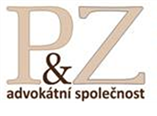 Dne 31.8.2022 byla mezi společností ČD – Telematika a.s. a společností Piňos & Zavadilová, advokátní společnost, uzavřena Smlouva o poskytování právních služeb. Smluvní strany se dohodly na uzavření následujícího dodatku č. 1 k této Smlouvě:Článek 6. Honorář a platební podmínky, bod 6.1., podbod 6.1.1. Smlouvy se mění tak, že bude znít nově takto:Dne 31.8.2022 byla mezi společností ČD – Telematika a.s. a společností Piňos & Zavadilová, advokátní společnost, uzavřena Smlouva o poskytování právních služeb. Smluvní strany se dohodly na uzavření následujícího dodatku č. 1 k této Smlouvě:Článek 6. Honorář a platební podmínky, bod 6.1., podbod 6.1.1. Smlouvy se mění tak, že bude znít nově takto:Dne 31.8.2022 byla mezi společností ČD – Telematika a.s. a společností Piňos & Zavadilová, advokátní společnost, uzavřena Smlouva o poskytování právních služeb. Smluvní strany se dohodly na uzavření následujícího dodatku č. 1 k této Smlouvě:Článek 6. Honorář a platební podmínky, bod 6.1., podbod 6.1.1. Smlouvy se mění tak, že bude znít nově takto:Dne 31.8.2022 byla mezi společností ČD – Telematika a.s. a společností Piňos & Zavadilová, advokátní společnost, uzavřena Smlouva o poskytování právních služeb. Smluvní strany se dohodly na uzavření následujícího dodatku č. 1 k této Smlouvě:Článek 6. Honorář a platební podmínky, bod 6.1., podbod 6.1.1. Smlouvy se mění tak, že bude znít nově takto:ČD – Telematika a.s.Piňos & Zavadilová, advokátní společnostMísto: PrahaDatum:     Místo: PrahaDatum:   ______________________________________________________________________________Jméno: Ing. Jan HobzaFunkce: předseda představenstvaJméno: Mgr. Pavel PiňosFunkce: společník_______________________________________Jméno: Ing. David WolskiFunkce: člen představenstva 